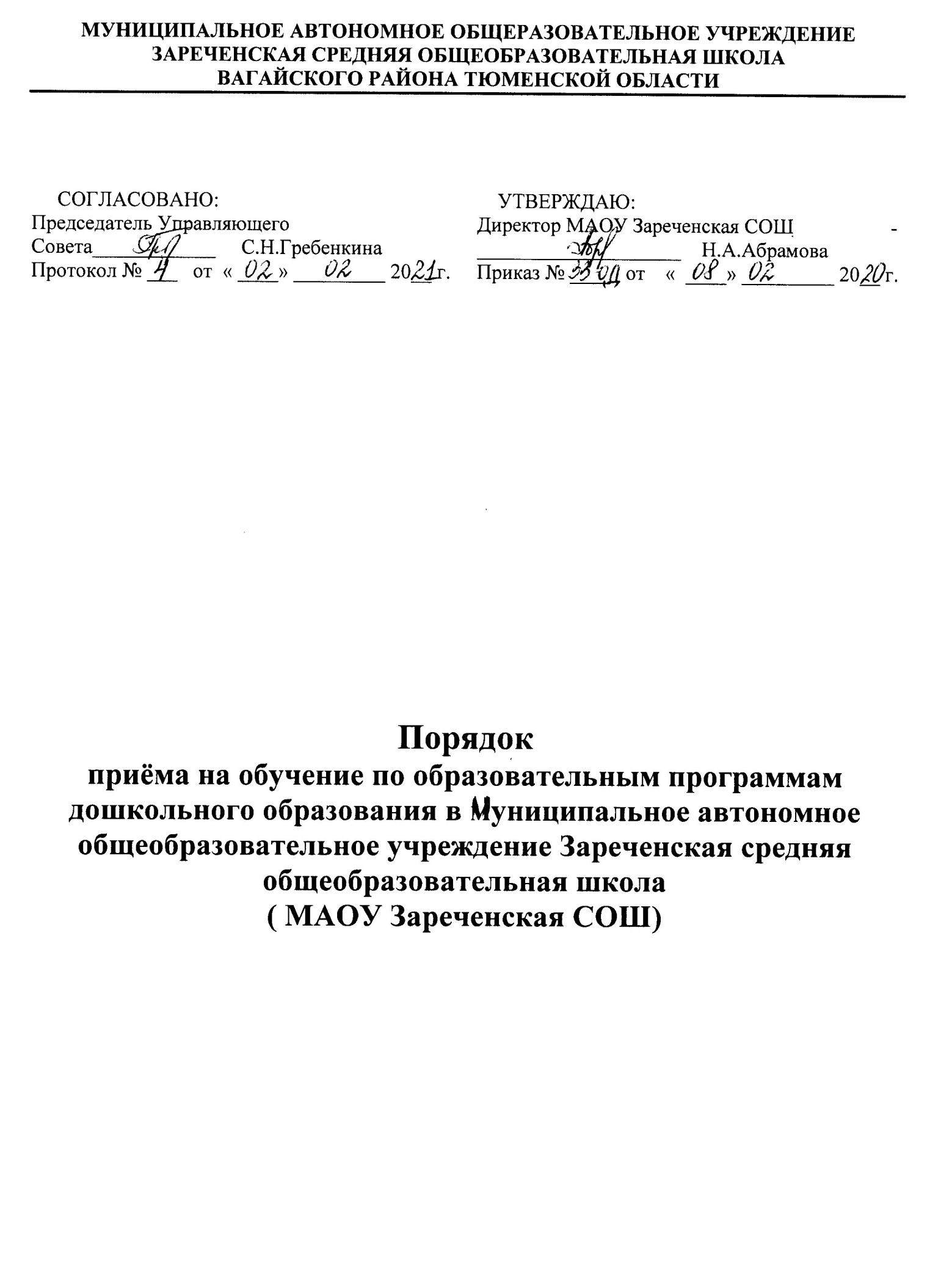 1. Настоящий Порядок приема на обучение по образовательным программам дошкольного образования (далее — Порядок) разработан в соответствии с:- Федеральным законом от 29.12.2012г. № 273-ФЗ «Об образовании в Российской Федерации»;- Приказом Министерства просвещения РФ от 15.05.2020 № 236 «Об утверждении Порядка приёма на обучение по образовательным программам дошкольного образования»;- Уставом МАОУ Зареченская СОШ. 2. Настоящий Порядок приёма на обучение по образовательным программам дошкольного образования (далее Порядок) определяет правила приёма граждан Российской Федерации в детский сад «Берёзка», структурное подразделение муниципального автономного общеобразовательного учреждения Зареченская средняя общеобразовательная школа, Тукузскую, Малоуватскую, Казанскую и Митькинскую группы кратковременного пребывания муниципального автономного общеобразовательного учреждения Зареченская средняя общеобразовательная школа, осуществляющие образовательную деятельность по образовательным  программам дошкольного образования (далее – образовательная организация).3. Прием иностранных граждан и лиц без гражданства, в том числе соотечественников за рубежом, в образовательную организацию за счет бюджетных ассигнований федерального бюджета, бюджетов субъектов Российской Федерации и местных бюджетов осуществляется в соответствии с международными договорами Российской Федерации, Федеральным законом от 29 декабря 2012 г. N 273-ФЗ "Об образовании в Российской Федерации и настоящим Порядком.4. Правила приема  устанавливаются в части, не урегулированной законодательством об образовании, образовательной организацией самостоятельно. 5. Правила приема обеспечивают прием в образовательную организацию всех граждан, имеющих право на получение дошкольного образования.Правила приема обеспечивают также прием в образовательную организацию граждан, имеющих право на получение дошкольного образования и проживающих на территории, за которой закреплена указанная образовательная организация (далее закрепленная территория).Проживающие в одной семье и имеющие общее место жительства дети имеют право преимущественного приема в образовательную организацию, в котором обучаются их братья и (или) сёстры.6. В приеме в образовательную организацию может быть отказано только по причине отсутствия в ней свободных мест, за исключением случаев, предусмотренных статьей 88 Федерального закона от 29 декабря 2012 г. N 273-ФЗ "Об образовании в Российской Федерации".  В случае отсутствия мест родители (законные представители) ребенка для решения вопроса о его устройстве в другую общеобразовательную организацию обращаются непосредственно в орган местного самоуправления, осуществляющий управление в сфере образования.7. Образовательная организация обязана ознакомить родителей (законных представителей) со своим уставом, лицензией на осуществление образовательной деятельности, с образовательными программами и другими документами, регламентирующими организацию и осуществление образовательной деятельности, права и обязанности воспитанников.Копии указанных документов, информация о сроках приёма документов, указанных в пункте 10 настоящего Порядка, размещаются на информационном стенде образовательной организации и на официальном сайте образовательной организации в информационно-телекоммуникационной сети "Интернет".Образовательные организации размещают на информационном стенде и на официальном сайте распорядительный акт органа местного самоуправления муниципального района о закреплении образовательных организаций за конкретными территориями муниципального района, издаваемый не позднее 1 апреля текущего года (далее —распорядительный акт о закрепленной территории).Факт ознакомления родителей (законных представителей) ребёнка, в том числе через официальный сайт, с указанными документами фиксируется в заявлении о приёме в образовательную организацию и заверяется личной подписью родителей (законных представителей) ребёнка.8. Прием в образовательную организацию осуществляется в течение всего календарного года при наличии свободных мест.9. Приём осуществляется посредством использования региональных информационных систем, указанных в части 14 статьи 98 Федерального закона от 29 декабря 2012 года №273-ФЗ "Об образовании в Российской Федерации"Документы о приеме подаются в образовательные организации, родителю (законному представителю) ребёнка предоставляется на бумажном носителе и (или) в электронной форме через единый портал государственных и муниципальных услуг (функций) и (или) региональные порталы государственных и муниципальных услуг (функций) следующая информация:1) о заявлениях для направления и приема (индивидуальный номер и дата подачи заявления);2) о статусах обработки заявлений, об основаниях их изменения и комментарии к ним; 3) о последовательности предоставления места в образовательных организациях ;4) о документе о предоставлении места в образовательных организациях; 5) о документе о зачислении ребенка в образовательных организациях.10. Направление и прием в образовательные организации МАОУ Зареченская СОШ осуществляются по личному заявлению родителя (законного представителя) ребенка.Заявление о приёме предоставляется в образовательную организацию на бумажном носителе и (или) в электронной форме через единый портал государственных и муниципальных услуг (функций) и (или) региональные порталы государственных и муниципальных услуг (функций) В заявлении для направления и (или) приёма родителями (Законными представителями) ребёнка указываются следующие сведения:а) фамилия, имя, отчество (последнее при наличии) ребенка;б) дата рождения ребенка;в) реквизиты свидетельства о рождении ребёнка;г) адрес места жительства (места пребывания, места фактического проживания) ребенка;д) фамилия, имя, отчество (последнее при наличии) родителей (законных представителей) ребёнка;е) реквизиты документа, удостоверяющие личность родителя (законного представителя) ребёнка;ж) реквизиты документа, подтверждающие установление опеки (при наличии);з) адрес электронной почты, номер телефона (при наличии) родителей(законных представителей)и) о выборе языка образования, родного языка из числа языков народов Российской Федерации, в том числе русского языка как родного языка;к) о потребности в обучении ребенка по адаптированной образовательной программе дошкольного образования и (или) в создании специальных условий для организации обучения и воспитания ребенка-инвалида в соответствии с индивидуальной программой реабилитации инвалида (при наличии); л) о направленности дошкольной группы; м) о необходимом режиме пребывания ребенка; н) о желаемой дате приема на обучение.При наличии у ребенка братьев и (или) сестер, проживающих в одной с ним семье и имеющих общее с ним место жительства, обучающихся в ДОУ, выбранной родителем (законным представителем) для приема ребенка, его родители (законные представители) дополнительно в заявлении для направления указывают фамилию(-ии), имя (имена), отчество(-а) (последнее - при наличии) братьев и (или) сестер. Для направления и/или приема в образовательную организацию родители (законные представители) ребенка предъявляют следующие документы: документ, удостоверяющий личность родителя (законного представителя) ребенка, либо документ, удостоверяющий личность иностранного гражданина или лица без гражданства в Российской Федерации в соответствии со статьей 10 Федерального закона от 25 июля 2002 г. N 115-ФЗ "О правовом положении иностранных граждан в Российской Федерации" (Собрание законодательства Российской Федерации, 2002, N 30, ст. 3032);свидетельство о рождении ребенка или для иностранных граждан и лиц без гражданства - документ(-ы), удостоверяющий(е) личность ребенка и подтверждающий(е) законность представления прав ребенка; документ, подтверждающий установление опеки (при необходимости); свидетельство о регистрации ребенка по месту жительства или по месту пребывания на закрепленной территории или документ, содержащий сведения о месте пребывания, месте фактического проживания ребенка; документ психолого-медико-педагогической комиссии (при необходимости); Родители (законные представители) ребенка, являющиеся иностранными гражданами или лицами без гражданства, дополнительно предъявляют документ, подтверждающий право заявителя на пребывание в Российской Федерации.Иностранные граждане и лица без гражданства все документы представляют на русском языке или вместе с заверенным переводом на русский язык. Для приема родители (законные представители) ребенка дополнительно предъявляют в образовательную организацию медицинское заключение. Факт согласия на обработку персональных данных родителей (законных представителей) и персональных данных ребенка в порядке, установленном частью 1 статьи 6 Федерального закона от 27 июля 2006 г. N 152-ФЗ "О персональных данных" заверяется личной подписью родителей (законных представителей).  Копии предъявляемых при приеме документов хранятся в образовательной организации.11. Дети с ограниченными возможностями здоровья принимаются на обучение по адаптированной образовательной программе дошкольного образования только с согласия родителей (законных представителей) и на основании рекомендаций психолого-медико- педагогической комиссии.12. Требование представления иных документов для приема детей в образовательные организации в части, не урегулированной законодательством об образовании, не допускается.13. Заявление о приеме в образовательную организацию и копии документов регистрируются руководителем образовательной организации или уполномоченным им должностным лицом, ответственным за прием документов, в журнале приема заявлений о приеме в образовательную организацию. Регистрация заявлений, отметка приема заявлений ведутся в каждой образовательной организации МАОУ Зареченская СОШ. После регистрации родителю (законному представителю) ребенка, выдается документ (расписка) заверенный подписью должностного лица образовательной организации, ответственного за прием документов, содержащий индивидуальный номер заявления и перечень представленных при приеме документов. 14. Ребенок, родители (законные представители) которого не представили необходимые для приема документы в соответствии с пунктом 10 настоящего Порядка, остается на учете и направляется в образовательную организацию после подтверждения родителем (законным представителем) нуждаемости в предоставлении места. 15. После приема документов, указанных в пункте 10 настоящего Порядка, образовательная организация заключает договор об образовании по образовательным программам дошкольного образования с родителями (законными представителями) ребенка.16. Руководитель образовательной организации издает распорядительный акт о зачислении ребенка в образовательную организацию (далее - распорядительный акт) в течение трех рабочих дней после заключения договора. Распорядительный акт в трехдневный срок после издания размещается на информационном стенде образовательной организации. На официальном сайте образовательной организации в сети Интернет размещаются реквизиты распорядительного акта, наименование возрастной группы, число детей, зачисленных в указанную возрастную группу (в филиалах - на сайте филиала);После издания распорядительного акта ребенок снимается с учета детей, нуждающихся в предоставлении места в муниципальной образовательной организации. 17. На каждого ребенка, зачисленного в образовательную организацию, оформляется личное дело, в котором хранятся все предоставленные родителями (законными представителями) ребенка документы.                                                                                                        Приложение N 1                     к Порядку приема на обучение по                      образовательным программам                      дошкольного образования                                                                               Директору                            _____________________________________________                             (наименование образовательной организации)                          Заявитель: ____________________________________                               (Ф.И.О. заявителя)                          _______________________________________________                         документ, удостоверяющий личность заявителя:                          _______________________________________________                          _______________________________________________                          проживающий по адресу:                          _______________________________________________                          _______________________________________________                          контактный телефон:                          _______________________________________________                          адрес электронной почты:                          _______________________________________________ЗАЯВЛЕНИЕ     Прошу поставить на учет для направления в образовательную организацию Вагайского муниципального района моего сына (дочь)_____________________________________________________________________________________(Фамилия Имя Отчество (при наличии), дата рождения ребенка,_____________________________________________________________________________________адрес места жительства (места пребывания, места фактического проживания ребенка)____________________________________________________________________________________Свидетельство о рождении: ____________________________________________________________          (серия, номер, дата выдачи)Документ, подтверждающий установление опеки (при наличии):_____________________________________________________________________________________Льгота на внеочередной  (первоочередной)  или  преимущественный  прием  в образовательную организацию:_____________________________________________________________________________________Желаемые образовательные  организации (в  порядке   убывания  приоритетов сверху вниз):1. ___________________________________________________________________________________2. ___________________________________________________________________________________3. ___________________________________________________________________________________Желаемая дата зачисления: ____________________________________________________________Направленность группы: _______________________________________________________________Режим пребывания: ___________________________________________________________________Потребность в обучении ребенка по адаптированной  образовательной программе  дошкольного образования и (или) в создании специальных условий для организации обучения и воспитания ребенка-инвалида в соответствии с ИПР при наличии): _____________________________________________________________________________________Желаемый язык обучения в группе: ______________________________________________________Ф.И.О. (при наличии) родителя  (законного представителя), не  являющегося заявителем: ________________________________________________________________________________Контактный телефон: _____________________________________________________"____" ____________ 20_____           ________________/__________________                                                              Подпись заявителя,           Фамилия И.О.                                                      Приложение N 2                     к Порядку приема на обучение по                      образовательным программам                      дошкольного образования ЗАЯВЛЕНИЕ     Я, _______________________________________________________________________________,(ФИО заявителя)проживающий (ая) по адресу ____________________________________________________________________________________,(адрес проживания)_____________________________________________________________________________________(вид документа, удостоверяющего личность, серия, номер, дата выдачи)с  целью   оказания   государственных и   муниципальных   услуг  в  сфере образования   в    электронном   виде   даю   согласие   на     обработку персональных данных:_____________________________________________________________________________________(ФИО, дата рождения ребенка, адрес регистрации ребенка, СНИЛС ребенка)_______________________________________________________________________________________________________________________________________________________________________________________________________________________________________________________________(ФИО заявителя, вид документа, удостоверяющего личность, серия, номер,дата выдачи, СНИЛС заявителя)_______________________________________________________________________________________________________________________________________________________________________________________________________________________________________________________________в документальной и электронной формах, с возможностью осуществления сбора, систематизации, накопления,  хранения,  уточнения  (обновления, изменения), использования, распространения  (в  том  числе  передачи), обезличивания, блокирования, уничтожения  персональных данных, автоматизированным и неавтоматизированным способом операторам:- Управление образования, 626240,   Тюменская обл.,   Вагайский р-н, с.Вагай, ул.Ленина, д.5;___________________________________________________________________________________(наименование, адрес образовательной организации, осуществляющейобработку персональных данных)__________________________________________________________________________________________________________________________________________________________________________Настоящее согласие  действительно  в течение срока оказания государственных  и  муниципальных услуг в сфере образования в электронном виде.  Настоящее  согласие может быть отозвано мной только путем доставки отзыва в письменной форме по адресу оператора.  В  случае  отзыва настоящего согласия до окончания срока его действия, я предупрежден о возможных последствиях прекращения обработки своих персональных данных и приостановления оказания государственных и муниципальных услуг в сфере образования в электронном виде."____" ____________ 20_____       __________________/____________________                                                            Подпись заявителя           Фамилия И.О.                                                                        Приложение N 3                        к Порядку приема на обучение по                         образовательным программам                          дошкольного образования Директору                            _____________________________________________                             (наименование образовательной организации)                            _____________________________________________                                                                                        (Ф.И.О. руководителя)                            Заявитель: __________________________________                                                                         (Ф.И.О. заявителя)                            _____________________________________________                       документ, удостоверяющий личность заявителя:                            _____________________________________________                            _____________________________________________                            проживающий (ая) по адресу:__________________________________________________________________________________________контактный телефон:_____________________________________________адрес электронной почты:_____________________________________________ЗАЯВЛЕНИЕ N _________     Прошу зачислить моего сына (дочь)_____________________________________________________________________________________(Фамилия Имя Отчество (при наличии), дата рождения ребенка,_____________________________________________________________________________________адрес места жительства(места пребывания, места фактического проживания ребенка)_____________________________________________________________________________________Свидетельство о рождении: _____________________________________________________________________________________(серия, номер, дата выдачи)Документ, подтверждающий установление опеки (при наличии):_____________________________________________________________________________________Льгота на внеочередной  (первоочередной)  или  преимущественный  прием  в образовательную организацию:_____________________________________________________________________________________Желаемая дата зачисления: _____________________________________________________________Направленность группы: _______________________________________________________________Режим пребывания: ___________________________________________________________________Потребность в обучении ребенка по адаптированной образовательной программе дошкольного образования и (или) в создании специальных условий для организации обучения и воспитания ребенка-инвалида в соответствии с ИПР (при наличии): _________________________________________________________________________________Желаемый язык обучения в группе: ______________________________________________________Ф.И.О. (при наличии) родителя (законного представителя),не являющегося заявителем: _____________________________________________________________________________________Контактный телефон: _________________________________________________________________С уставом, лицензией на осуществление образовательной  деятельности, с распорядительным актом о закреплении ОО за конкретной   территорией муниципального   района,   с   образовательными  программами  и   другими документами, регламентирующими организацию и  осуществление образовательной деятельности, права и обязанности обучающихся____________________________________________________________________________________(наименование образовательной организации)ознакомлен (а)."____" ____________ 20_____           ________________/__________________                                                             Подпись заявителя,          Фамилия И.О.                                                                   Приложение N 4                             к Порядку приема на обучение по                             образовательным программам                             дошкольного образования                             _____________________________________________                                                                                               (Фамилия Имя Отчество заявителя)УВЕДОМЛЕНИЕ О ПОСТАНОВКЕ НА УЧЕТ В ОБРАЗОВАТЕЛЬНУЮ ОРГАНИЗАЦИЮНастоящим уведомляю, что по Вашему ___________________________________идентификатор в соответствии с подсистемой "Электронный детский сад" РЕГИСО)от ________________________ о постановке на учет для зачисления ребенка в муниципальные образовательные  организации,  реализующие образовательную программу дошкольного образования:_____________________________________________________________________________________(перечень образовательных организаций)__________________________________________________________________________________________________________________________________________________________________________Текущий номер в общей очереди: ______________Текущий номер в льготной очереди: _______ (в случае, если имеется льгота)Текущий номер в МОО, в которые поставлен ребенок на учет:_____________________________________________________________________________________(наименование образовательной организации)_____________________________________________________________________________________(наименование образовательной организации)_____________________________________________________________________________________            (наименование образовательной организации)Специалист _________________/____________________                             Подпись                      Фамилия И.О.дата __________________